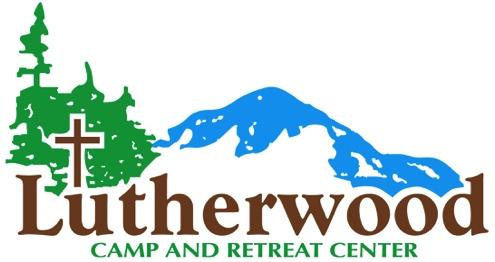 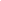 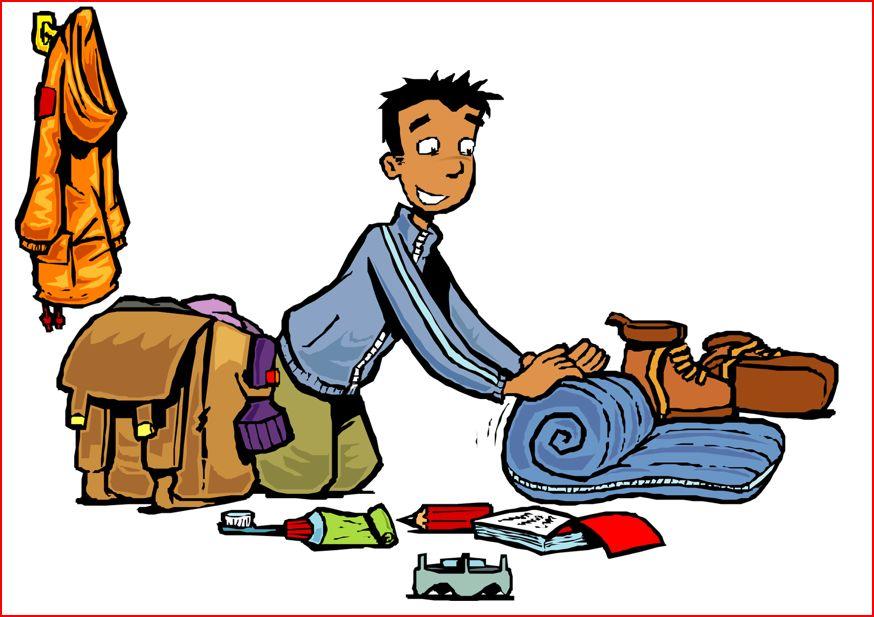 Bring to Camp:Sleeping bag and pillowTwo towelsWaterbottle with your name on itA backpack or bag to carry your stuff around campSunscreen (including face protection)RaincoatClothes for 1 week (undies and socks, too!) Soap and personal toiletries (don’t forget your toothbrush!)Warm jacket (it gets cool at night)Plastic bag for wet clothesFlashlight and batteriesSwimsuitTennis shoesInsect repellentSunglassesFlip-flops/water shoes/sandals for showers and at the WaterfrontOptional: Snacks for Free Time that will be kept in the CanteenLeave at Home: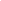 Cell phonesMP3 playersVideo games, tabletsAny other electronicsCashDrugs/alcohol/tobaccoGuns/knives/weaponsAll the Music Supplies:Musical instrumentFolding music standClothespins or other clips to hold music to your stand for outdoor events!Any musical accessories you may need (reeds, rock-stops, rosin, valve oil, bass stool, etc.)Any pieces of music you may want to work on or perform- you never know when an opportunity might arise!